​​​​​​​​​​CpS 201 - Information Technology IFall 2022Course Description:Introduction to fundamental information technology concepts and troubleshooting. Problem solving regarding installation and configuration of operating systems and common software applications with a focus on the Windows platform.Course Reading(s):Microsoft 365 Modern Desktop Administrator Guide to Microsoft Exam MD-100: Windows 10, by Byron Wright, Leon Plesniarski, 1st Edition | Copyright 2022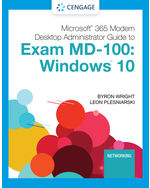 Articles as assigned.Context:The faculty of the Computer Science department has aligned the computer science program with the goals of the Mathematical Sciences Division, BJU Bible and liberal arts core objectives, and the BJU institutional goals. The goal of the Computer Science department is to align all courses in the Computer Science and Information Technology majors to support one or more of the following departmental goals.  An asterisk indicates a specific goal fulfilled by this course.Design and implement solutions to practical problems. *Use appropriate technology as a tool to solve problems in various domains. *Create efficient solutions at the appropriate abstraction level.Demonstrate an ability to work effectively in teams. *Demonstrate an ability to communicate technological information effectively both in written and oral forms. *Demonstrate an ability to acquire new knowledge in the computing discipline. *Demonstrate an understanding of social, professional and ethical considerations related to computing.Demonstrate understanding of fundamental concepts in the student's discipline. *Prepare students for graduate school or to secure employment in a related area. *Course Goals:Design and implement solutions to practical problems.Demonstrate an ability to work effectively in teams.Demonstrate an ability to communicate technological information effectively both in written and oral forms.Demonstrate an ability to acquire new knowledge in the computing discipline.Demonstrate understanding of fundamental concepts in the disciplineProvide the student a platform for continued learning and development of his or her God-given abilities.Instill in the student a desire to use his abilities in service to Christ.Learning Objectives:At the end of the course, students should be able to:Course Policies:QualificationsCpS 201 has no prerequisites.Absences, lateness, and makeup opportunities The overarching guide for class attendance is the BJU Class Attendance Policy.For planned absences, please email me one week in advance.Written assignments should be submitted before your planned absence.Scheduled tests and quizzes should be taken before your planned absence; please contact me to make arrangements for doing so.For absences due to incapacitating illness or emergency, you should contact me as soon as you are able to return to class in order to make arrangements for making up any graded work without penalty. In other circumstances, tests and quizzes may be made up within one week of your return, with a 10 percent grade penalty for that test or quiz.Leaving class early without prior arrangement will constitute an absence.
 Late WorkAssignments must be submitted using the electronic submission system before midnight on the day due. The use of the submission system will be explained during the first week of class.Only work missed for legitimate reasons may be made up without penalty.  Legitimate reasons include illness, a death in the family, or a BJU sanctioned tour. Missed quizzes due to forgetting will not be made up.You must make up late work according to the number of days missed - that is, missing one day of class gives you one extra day to turn in your work. Any other late work will receive a 20% grade penalty.All late work must be made up within one week in order to receive a non-zero grade.   Grade appealsGrading appeals must be made by email only no later than one week after the grade was assigned. Appeals will be automatically denied if the student attempts to make the appeal verbally. Email grading appeals should be made respectfully and logically (My grade should be increased because.....).Academic IntegrityThe overarching guide for academic integrity is the BJU Academic Integrity Policy.Cheating on assignments and tests is a form of deception and stealing, and as such, is prohibited 
by Scripture and will incur academic penalties. All work is to be done individually unless Mr. Hughes gives permission for group work. In general students are encouraged to assist one another in the lab environment, but must exercise care when seeking assistance while completing labs.  The goal is for each student to become familiar with Windows Administration, and be able to work effectively on his or her own. Therefore, please do not copy work from another person, as this constitutes cheating. Class ParticipationCompliance with student handbook policies is expected during class.Class participation grades are based upon actively participating in lecture class discussions, working diligently on course assignments in lab classes and being respectful to the rest of the class and the instructor.Class participation grade will include in-class assignments throughout the semester that will be individually graded.Playing games, electronic messages, working on other subjects, etc. is a demonstration of disrespect for both the instructor and other students, and is not allowed during lecture and lab classes.Instructor Help outside of classYou are encouraged to use email or the telephone to ask Dr. Hughes for assistance.  Copyright PolicyCopyright 2009-2022, Alan Hughes, as to this syllabus and all lectures. Students are prohibited from selling (or being paid for taking) notes during the course to, or by any person, or commercial firm without the express written permission of the professor teaching the course.Coronavirus DisclaimerChanging conditions due to coronavirus or other health situations may make changes to the schedule and/or delivery method necessary. In any such event, students will be apprised of the situation and directions for continuing/finishing the course.Schedule (may be modified as necessary during semester)Grading  Scale 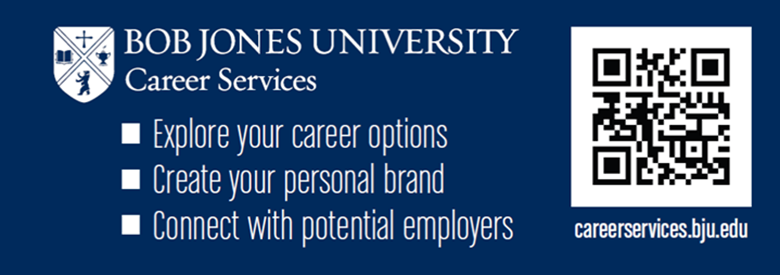 ​Instructor: Dr. Alan HughesInstructor:Dr. Alan Hughes​Instructor: Dr. Alan HughesOffice:AL76Alternatively, MB2 (CS Lab)​Instructor: Dr. Alan HughesOffice Hours:M-F 2pm electronic, by appointment (or in person in CS lab)​Instructor: Dr. Alan HughesEmail:ahughes@bju.edu​Instructor: Dr. Alan HughesTelephone:Cell: 864-906-1024Office: 86-242-4100 x 2274Learning ObjectiveAssessment ToolsInstall, configure, and understand the operational details of Microsoft WindowsLab Projects; Quizzes; TestsDemonstrate the ability to troubleshoot user problems and selected Windows Operating System and application problems.Lab Projects; Quizzes; TestsSet up a SOHO network.Lab Projects; QuizzesEffectively use workstation virtualization.Lab Projects; QuizzesDateDayClass Topic​Assignment DueWeek 1Chapter 1Aug 24WIntroduction, SyllabusRead Syllabus; Chapter 1Aug 25ThLab - Introduction to VMWare Workstation Pro (and Player)​Chapter 1Aug 26FIntroduction to Windows 10​Chapter 1Week 2Chapter 1Aug 29MInstalling Windows 10Chapter 1; Quiz 1Aug 31WInstalling Windows 10​Chapter 1Sep 1ThLab - Windows 10 Installation​Chapter 1Sep 2 FWindows 10 Networking Models; Networking in General​Chapter 1Week 3Chapter 2Sep 5MLabor DayLab 1; Chapter 2; Quiz 2Sep 7WSettings; Command Line, PowerShell​Chapter 2Sep 8ThLab - Using they System Utilities, PowerShell​Chapter 2Sep 9FUsing the System UtilitiesChapter 2​Week 4Chapter 3Sep 12MUser ManagementChapter 3; Quiz 3; Lab 2Sep 14WUser ManagementChapter 3Sep 15ThLab – User ManagementChapter 3Sep 16FUser Management​Chapter 3Week 5Chapter 4Sep 19MNetworking overview, IPv4, IPv6Chapter 4; Lab 3; Quiz 4Sep 21WInternet connectivityChapter 4Sep 22ThLab – Networking in Windows 10Chapter 4Sep 23FTest 1Chapter 4Week 6Chapter 5Sep 26MDisk Chapter 5; Lab 4; Quiz 5Sep 28WDisk technology, management toolsChapter 5Sep 29ThLab – Lab Test 1Lab Test 1Sep 30FFiles, folders, permissionsChapter 5Week 7Chapter 6Oct 3MWindows 10 Security PoliciesChapter 6; Lab 5; Quiz 6Oct 5WUACChapter 6Oct 6ThLab – SecurityChapter 6Oct 7FMalware protection, Windows update​Chapter 6Week 8Chapter 7Oct 10MUser Productivity ToolsChapter 7; Lab 6; Quiz 7Oct 12WUser Productivity ToolsChapter 7Oct 13ThLab - User Productivity Tools​Chapter 7Oct 14FUser Productivity ToolsChapter 7; Research paper/presentation (recorded)Week 9Chapter 8Oct 17MFall BreakOct 19WThe Registry; APIChapter 8; Lab 7; Quiz 8Oct 20ThLab Test 2Lab Test 2Oct 21FTest 2 – Chapters 5-8Test 2Week 10Chapter 9Oct 24MPerformance Tuning and System RecoveryChapter 9; Lab 8; Quiz 9Oct 26WPerformance Tuning and System RecoveryChapter 9Oct 27ThLab - Perf Tuning and Sys Recovery​Chapter 9Oct 28FPerformance Tuning and System RecoveryChapter 9Week 11Chapter 10Oct 31MEnterprise ComputingChapter 10; Lab 9; Quiz 10Nov 2WActive Directory; Group PolicyChapter 10Nov 3ThLab – Enterprise Management ToolsChapter 10Nov 4FCloud Services​Chapter 10Week 12Chapter 11Nov 7MTroubleshooting and Managing Enterprise ClientsChapter 11; Lab 10; Quiz 11Nov 9WManaging ProfilesChapter 11Nov 10ThLab – Managing Profiles​Chapter 11Nov 11FVPNsChapter 11Week 13Chapter 12Nov 14MAutomating DeploymentChapter 12; Lab 11; Quiz 12Nov 16WUnattended InstallationChapter 12Nov 17ThLab - ImagingChapter 12Nov 18FLab – Imaging (cont'd)Chapter 12Week 14Nov 21-25Thanksgiving Break!Week 15FOG ServerNov 28MInstalling FOG on UbuntuLab 12Nov 30WConfiguring FOG​Dec 1ThLab Test 2Dec 2FTest 3Chapters 9-12Week 16FOG ContinuedDec 5MImaging with FOGDec 7WImaging with FOGDec 8ThLab – FOGDec 9FFOG – Restore the imageLab 13 – FOG labWeek 17Dec 12MonFinal Exam – 12:30-1:40pmComprehensive#ItemPts.Total12Quizzes4552513Labs 354553Tests1003001Research Paper100100​3 ​Lab Tests​100​​3001Final Exam200200Participation (includes in-class exercises)100100​​​​​TOTAL​1980A90-100B80-89C70-79D60-69F< 60